During the national lockdown for coronavirus, the Government funded all community pharmacies/ dispensing practices to provide a medicines delivery service. These medicines deliveries were for those patients who needed it most, i.e. those who were shielding and had no-one to collect medicines for them.As the lockdown eases and people can now go outside more, the Government’s shielding support package will end on Friday 31st July 2020. This will also bring the national pharmacy/ dispensing practice medicines delivery service to a close.With the end of the national delivery service, pharmacies/ dispensing practices will no longer receive any Government or NHS funding to help them continue to offer such a service.What should I do now?If you still need help to get your medicines, please:ask a friend or relative to collect them for you,call NHS Volunteer Responders on 0808 196 3646 (8am to 8pm) to arrange support, orHerefordshire Council Volunteers Talk Community Tel. No 01432 260027 (8am-8pm and 10am-4pm Sunday)Worcestershire Volunteers Here2Help Tel. Number: 01905 768053 (8am-8pm 7 days per week)Contact your pharmacy or dispensing practice to see if a delivery service is available. N.B. It is advisable that you check with the pharmacy/ dispensary beforehand that a volunteer may collect on your behalf.During the national lockdown for coronavirus, the Government funded all community pharmacies/ dispensing practices to provide a medicines delivery service. These medicines deliveries were for those patients who needed it most, i.e. those who were shielding and had no-one to collect medicines for them.As the lockdown eases and people can now go outside more, the Government’s shielding support package will end on Friday 31st July 2020. This will also bring the national pharmacy/ dispensing practice medicines delivery service to a close.With the end of the national delivery service, pharmacies/ dispensing practices will no longer receive any Government or NHS funding to help them continue to offer such a service.What should I do now?If you still need help to get your medicines, please:ask a friend or relative to collect them for you,call NHS Volunteer Responders on 0808 196 3646 (8am to 8pm) to arrange support, orHerefordshire Council Volunteers Talk Community Tel. No 01432 260027(8am-8pm and 10am-4pm Sunday)Worcestershire Volunteers Here2Help Tel. Number: 01905 768053 (8am-8pm 7 days per week)Contact your pharmacy or dispensing practice to see if a delivery service is available. N.B. It is advisable that you check with the pharmacy/dispensary beforehand that a volunteer may collect on your behalf.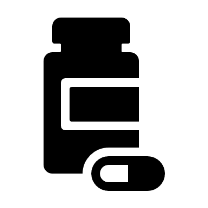 Lockdown medicines deliveries to end 31st July 2020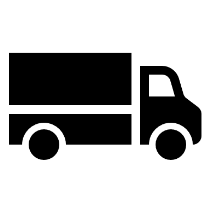 Lockdown medicines deliveries to end 31st July 2020